Read and complete.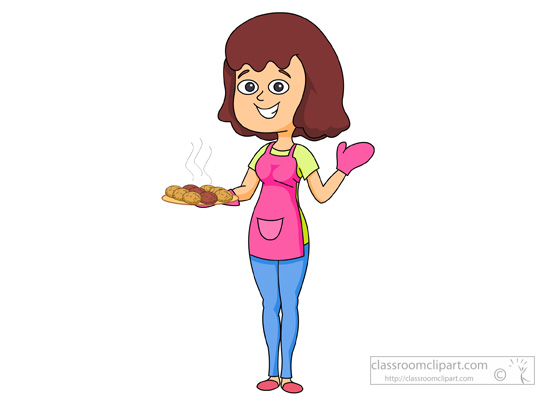              It’s sunny and warm. 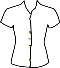 Put on  your  wh__ t __    b__ __ u __ e  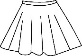 your  p__ r __ l __    s__ i __ t,   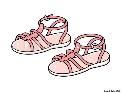 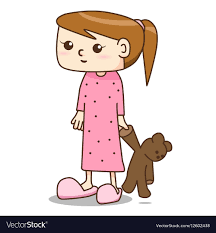 and  your  p__ __ k    s__n__a__ s.What colour are the clothes? Find, colour and write.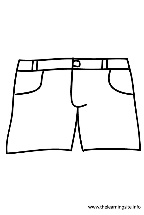 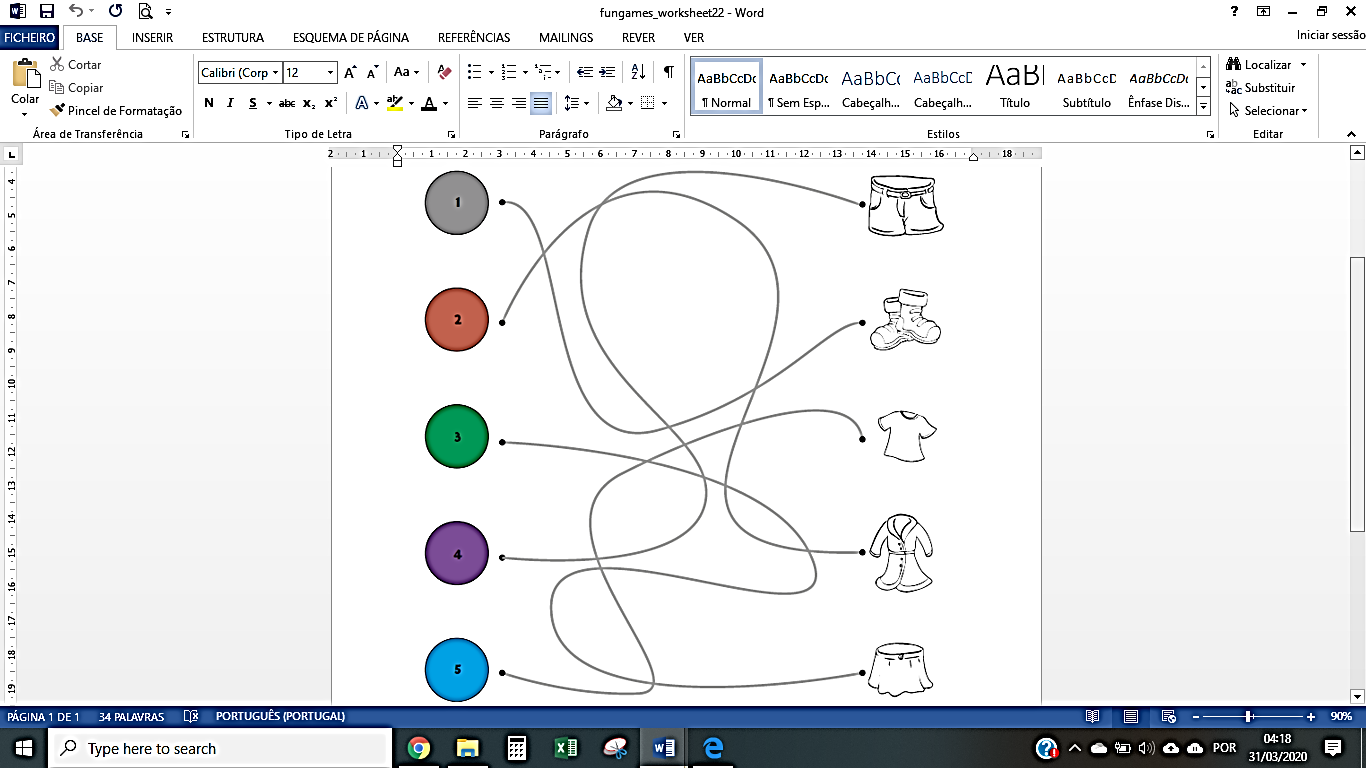 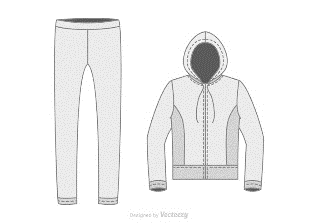 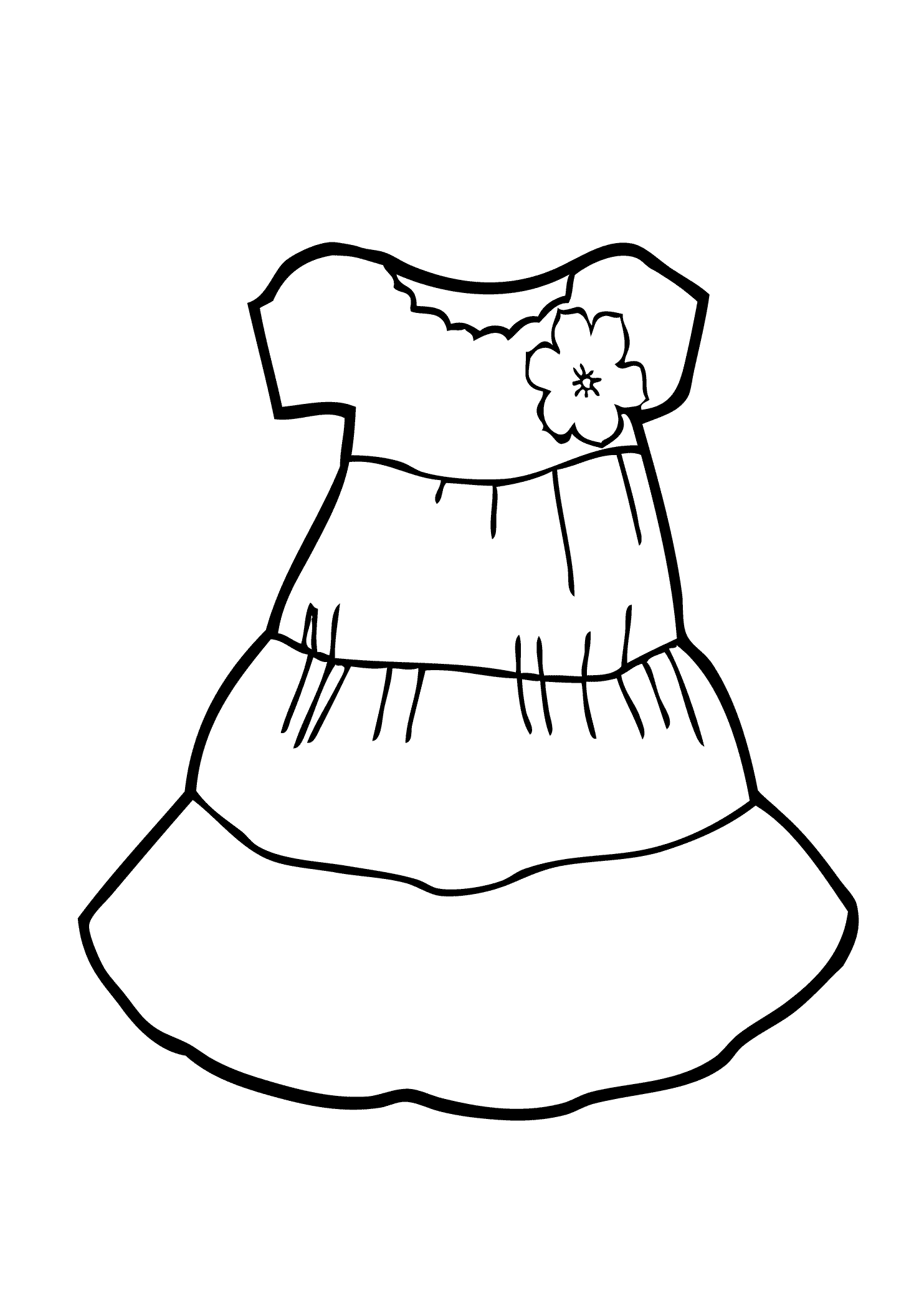 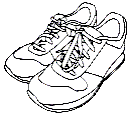 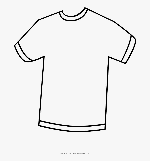 ANSWER KEYEXERCISE 1white blousepurple skirtpink sandalsEXERCISE 2Green shortsA blue T-shirtA yellow tracksuitGreen trainersA purple dressName: ____________________________    Surname: ____________________________    Nber: ____   Grade/Class: _____Name: ____________________________    Surname: ____________________________    Nber: ____   Grade/Class: _____Name: ____________________________    Surname: ____________________________    Nber: ____   Grade/Class: _____Assessment: _____________________________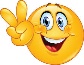 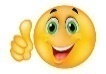 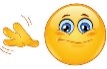 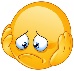 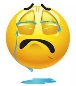 Date: ___________________________________________________    Date: ___________________________________________________    Assessment: _____________________________Teacher’s signature:___________________________Parent’s signature:___________________________